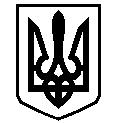 У К Р А Ї Н АВАСИЛІВСЬКА МІСЬКА РАДАЗАПОРІЗЬКОЇ ОБЛАСТІсьомого скликаннясорок третя (позачергова)  сесіяР  І  Ш  Е  Н  Н  Я 01 липня  2019                                                                                                                   № 48Про поновлення договору оренди землі для розміщення та обслуговування насосної станції в м. Василівка, вул. Невського 97 «А» ТОВ « НЬЮПОРТХОЛДІНГ»	Керуючись ст.26  Закону України «Про місцеве самоврядування в Україні»,  ст.ст.12, 122  Земельного кодексу України,  ст.33 Закону України «Про оренду землі», Законами України «Про державний земельний кадастр»,  «Про внесення змін до деяких законодавчих актів України  щодо розмежування земель державної та комунальної власності»,  розглянувши клопотання товариства з обмеженою відповідальністю  «НЬЮПОРТХОЛДІНГ», юридична адреса якого:  м. Запоріжжя, вул. Каховська 11А,     про поновлення договору оренди землі від 15 липня 2010 року в м. Василівка, вул. Невського 97 «А»,  Василівська міська радаВ И Р І Ш И Л А :	1. Поновити товариству з обмеженою відповідальністю «НЬЮПОРТХОЛДІНГ»    терміном на п’ять  років  договір оренди землі,  кадастровий номер 2320910100:05:052:0011, площею 0,5899 га із земель промисловості, транспорту, зв’язку, енергетики, оборони та іншого призначення для розміщення та експлуатації основних, підсобних і допоміжних будівель та споруд підприємств переробної, машинобудівної та іншої промисловості в м. Василівка, вул. Невського 97 «А».	2. Зобов’язати товариство з обмеженою відповідальністю «НЬЮПОРТХОЛДІНГ»   в місячний термін укласти з Василівською міською радою  додаткову угоду до договору оренди землі від 15 липня 2010 року, кадастровий номер 2320910100:05:052:0011, площею 0,5899 га із земель промисловості, транспорту, зв’язку, енергетики, оборони та іншого призначення для розміщення та експлуатації основних, підсобних і допоміжних будівель та споруд підприємств переробної, машинобудівної та іншої промисловості в м. Василівка, вул. Невського 97 «А», право оренди зареєстроване 05 вересня 2014 року, номер запису 6952926.	 3. Зобов’язати товариство з обмеженою відповідальністю «НЬЮПОРТХОЛДІНГ»          зареєструвати поновлення договору   відповідно до вимог  Закону України «Про  державну реєстрацію прав на нерухоме майно та їх обмежень».4. Контроль за виконанням цього рішення покласти на постійну комісію міської ради з питань земельних відносин та земельного кадастру, благоустрою міста та забезпечення екологічної безпеки життєдіяльності населення.Міський голова                                                                                                     Л.М. Цибульняк